			ПРОЕКТ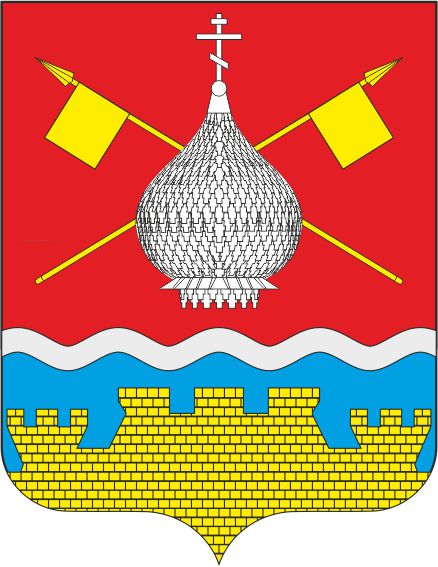 РОССИЙСКАЯ ФЕДЕРАЦИЯРОСТОВСКАЯ ОБЛАСТЬАДМИНИСТРАЦИЯ КРАСНОЯРСКОГО СЕЛЬСКОГО ПОСЕЛЕНИЯПОСТАНОВЛЕНИЕ00.00.2024 года                              №   00                           ст. Красноярская О создании комиссии по осмотру зданий, сооружений или объектов незавершенного строительства при проведении мероприятий по выявлению правообладателей ранее учтенных объектов недвижимости	В рамках проведения мероприятий по реализации Федерального закона 518-ФЗ от 30.12.2020, в соответствии с пунктом 26 части 1 статьи 16 Федерального закона от 06.10.2003 г. № 131-ФЗ «Об общих принципах организации местного самоуправления в Российской Федерации», с пунктом 5 части 6 статьи 69.1 Федерального закона от 13.07.2018 № 218-ФЗ «О государственной регистрации недвижимости», Федеральным законом от 25.10.2001 г. № 137-ФЗ «О введении в действие Земельного кодекса Российской Федерации», в соответствии с приказом Федеральной службы государственной регистрации, кадастра и картографии от 28 апреля 2021 г. № П/0179 «Об установлении порядка проведения осмотра здания, сооружения или объекта незавершенного строительства при проведении мероприятий по выявлению правообладателей ранее учтенных объектов недвижимости, формы акта осмотра здания, сооружения или объекта незавершенного строительства при проведении мероприятий по выявлению правообладателей ранее учтенных объектов недвижимости», в целях проведения работ, по выявлению правообладателей ранее учтенных объектов недвижимости, Администрация Красноярского сельского поселенияПОСТАНОВЛЯЮ:1. Создать и утвердить комиссию по осмотру зданий, сооружений или объектов незавершенного строительства при проведении мероприятий по выявлению правообладателей ранее учтенных объектов недвижимости, согласно приложению № 1.2. Утвердить Положение о комиссии по осмотру зданий, сооружений или объектов незавершенного строительства при проведении мероприятий по выявлению правообладателей ранее учтенных объектов недвижимости, согласно приложению № 23. Настоящее постановление вступает в силу со дня его подписания.4. Контроль за выполнением постановления оставляю за собой.Глава  Администрации Красноярского сельского поселения                                       Е.А. ПлутенкоПостановление вносит главный специалист имущественных и земельных отношенийПриложение № 1 к постановлению Администрации Красноярского сельского поселения                                                от 00.00.2024г. № 00Составкомиссии по осмотру зданий, сооружений или объектов незавершенного строительства при проведении мероприятий по выявлению правообладателей ранее учтенных объектов недвижимостиПриложение № 2 к постановлению Администрации Красноярского сельского поселения                                               от 00.00.2024г. № 00Положение о комиссиипо осмотру зданий, сооружений или объектов незавершенного строительства при проведении мероприятий по выявлению правообладателей ранее учтенных объектов недвижимостиОбщие положенияНастоящее Положение определяет порядок деятельности комиссии по осмотру зданий, сооружений или объектов незавершенного строительства при проведении мероприятий по выявлению правообладателей ранее учтенных объектов недвижимости на территории Красноярского сельского поселения (далее - Комиссия).В своей деятельности Комиссия руководствуется Конституцией Российской Федерации, Земельным кодексом Российской Федерации, Федерального закона 518-ФЗ от 30.12.2020приказом Федеральной службы государственной регистрации, кадастра и картографии от 28 апреля 2021 г. № П/0179 «Об установлении порядка проведения осмотра здания, сооружения или объекта незавершенного строительства при проведении мероприятий по выявлению правообладателей ранее учтенных объектов недвижимости, формы акта осмотра здания, сооружения или объекта незавершенного строительства при проведении мероприятий по выявлению правообладателей ранее учтенных объектов недвижимости».Основные задачи, функции, права и обязанности КомиссииОсновной задачей Комиссии является осмотр зданий, сооружений или объектов незавершенного строительства при проведении мероприятий по выявлению правообладателей ранее учтенных объектов недвижимости.Члены Комиссии имеют право:- выступать по вопросам повестки дня на заседаниях Комиссии;проверять правильность содержания актов Комиссии по осмотру зданий, сооружений или объектов незавершенного строительства при проведении мероприятий по выявлению правообладателей ранее учтенных объектов недвижимости;подписывать акт осмотра зданий, сооружений или объектов незавершенного строительства при проведении мероприятий по выявлению правообладателей ранее учтенных объектов недвижимости;в случае необходимости выносить на обсуждение Комиссии вопрос о привлечении к работе Комиссии экспертов, специалистов, представителей сторонних организаций.Члены Комиссии обязаны:действовать в рамках своей компетенции;знать и руководствоваться в своей деятельности требованиями действующего законодательства и настоящего Положения;проводить осмотр зданий, сооружений или объектов незавершенного строительства при проведении мероприятий по выявлению правообладателей ранее учтенных объектов недвижимости только во время исполнения служебных обязанностей;сохранять конфиденциальность сведений, ставших им известными в ходе подготовки и проведения осмотра зданий, сооружений или объектов незавершенного строительства при проведении мероприятий по выявлению правообладателей ранее учтенных объектов недвижимости.Организация деятельности комиссииЗаседания Комиссии назначаются и проводятся по мере необходимости.Деятельность Комиссии осуществляется на основе принципов равноправия членов Комиссии и гласности в работе.Деятельностью Комиссии руководит председатель Комиссии, который:принимает решение о проведении осмотра ранее учтенных объектов недвижимости;устанавливает время и место проведения осмотра зданий, сооружений, объектов незавершенного строительства при проведении мероприятий по выявлению правообладателей ранее учтенных объектов недвижимости;- проводит заседания Комиссии.Секретарь Комиссии:        - обеспечивает опубликование извещения на официальном сайте Администрации Красноярского сельского поселения (https:// https:// https://krasnoyarskoe-sp.ru//) и на информационных щитах в границах населенного пункта по месту расположения объектов недвижимости (в случае если объект недвижимости находится за пределами границ населенного пункта – на информационных щитах в границах муниципального образования по месту расположения объектов недвижимости) о проведении осмотра зданий, сооружений или объектов незавершенного строительства при проведении мероприятий по выявлению правообладателей ранее учтенных объектов недвижимости (или об отказе в его проведении), информации о результатах осмотра;подготавливает проект решения о выявлении правообладателя ранее учтенного объекта недвижимости;- проверяет правильность оформления акта осмотра;- размещает в информационно-телекоммуникационной сети «Интернет» на официальном сайте муниципального образования, на территории которого расположен соответствующий ранее учтенный объект недвижимости, сведения о данном объекте недвижимости в объеме, сроке, в течение которого могут быть представлены возражения относительно сведений о правообладателе ранее учтенного объекта недвижимости;	- извещает о проведении осмотра не менее чем за 3 дня до его проведения, размещает на официальном сайте Администрации Красноярского сельского поселения (https:// https://krasnoyarskoe-sp.ru//) и на информационных щитах в границах населенного пункта по месту расположения объектов недвижимости (в случае если объект недвижимости находится за пределами границ населенного пункта – на информационных щитах в границах муниципального образования по месту расположения объектов недвижимости) уведомление о проведении осмотра объекта недвижимости с указанием даты проведения осмотра и периода времени, в течение которого будет проводиться такой осмотр. Указанное извещение должно быть доступно для ознакомления всем гражданам.	- обеспечивает сохранность документов, связанных с деятельностью Комиссии.Функции секретаря комиссии в его отсутствие осуществляет другой член комиссии по решению председателя комиссии.Комиссия правомочна решать вопросы, если на ее заседании присутствует не менее половины от установленного числа ее членов.Комиссия в соответствии с возложенными на нее задачами согласно положениям Закона № 518-ФЗ осуществляет следующие функции:проводит анализ сведений, в том числе о правообладателях ранее учтенных объектов недвижимости, содержащихся в документах, находящихся в архивах и (или) в распоряжении уполномоченных органов, осуществляющих данные мероприятия;направляет запросы в органы государственной власти, организации, осуществлявшие до дня вступления в силу Федерального закона от 21.07.1997 № 122-ФЗ «О государственной регистрации прав на недвижимое имущество и сделок с ним» учет и регистрацию прав на объекты недвижимости, а также нотариусам в целях получения сведений, о правообладателях ранее учтенных объектов недвижимости, которые могут находиться в архивах и (или) в распоряжении таких органов, организаций или нотариусов;в случае, если ранее учтенный объект недвижимости, сведения о котором внесены в Единый государственный реестр недвижимости (далее - ЕГРН), является зданием, сооружением или объектом незавершенного строительства, прекратившем свое существование, направляет заявление о снятии с государственного кадастрового учета такого объекта недвижимости в Федеральную кадастровую палату Федеральной службы государственной регистрации, кадастра и картографии;вносит в ЕГРН сведений о правообладателях ранее учтенных объектов недвижимости;в отношении ранее учтенных зданий, сооружений, объектов незавершенного строительства в указанную в извещении дату проводит визуальный осмотр. В ходе проведения осмотра осуществляется фотофиксация объекта недвижимости с указанием места и даты съемки. Материалы фотофиксации прилагаются к акту осмотра.В результате осмотра оформляется акт осмотра, согласно приложения к Положению о комиссии по осмотру зданий, сооружений или объектов незавершенного строительства при проведении мероприятий по выявлению правообладателей ранее учтенных объектов недвижимости.Порядок обжалования действий КомиссииОбжалование действий (бездействий), а также решения Комиссии по проведению осмотра зданий, сооружений, объектов незавершенного строительства при проведении мероприятий по выявлению правообладателей ранее учтенных объектов недвижимости на территории Красноярского сельского поселения проводится в установленном законом порядке.ПриложениеК Порядку проведения осмотра здания, сооружения или объектанезавершенного строительства при проведении мероприятий по выявлению правообладателейранее учтенных объектов недвижимостиАКТ ОСМОТРАздания, сооружения или объекта незавершенного строительства при проведении мероприятий по выявлению правообладателей ранее учтенных объектов недвижимости   «__»__________20__г.                                                                                                              №___Настоящий акт составлен в результате проведенного ______________________________________________________________Осмотра объекта недвижимости ______________________________________________________________________________Указывается дата и время осмотра (число и месяц, год, минуты, часы) осмотра объекта недвижимости________________________________________________________________________________Указывается вид объекта недвижимости: здание, сооружение, объект незавершенного строительства кадастровый (или иной государственный учетный) номер________________________________________________________________________________Указывается при наличии кадастровый номер или иной государственный учетный номер (например, инвентарный) объекта недвижимости расположенного____________________________________________________                      Указывается адрес объекта недвижимости (при наличии) либо местоположение (при отсутствии адреса) на земельном участке с кадастровым номером ______________________________________________________________                                                     При наличииРасположенном____________________________________________________________________________________________________________________                                                       Указывается адрес или местоположение земельного участкаКомиссией________________________________________________________________________________________________________________________    Указывается наименование органа исполнительной власти субъекта Российской ФедерацииВ составе:_________________________________________________________            Приводится состав комиссии (Фамилия, имя, отчество, должность каждого члена комиссии (при наличии)__________________________________________________________________Лица, выявленного в качестве правообладателя указанного ранее учтенного объекта недвижимости ______________________________________________________                                       Указать нужное: «в присутствии» или «в отсутствие»При осмотре осуществлена фотофиксация объекта недвижимости. Материалы фотофиксации прилагаются.Осмотр проведен _________________________________________________________________________________Указать нужное: «В форме визуального осмотра», с «применением технических средств», если осмотр проведен с применением технических средств, дополнительно указываются наименование и модель использованного технического средствав результате проведенного осмотра установлено, что ранее учтенный объект недвижимости _________________________________________________________________________                               (указать нужное: существует, прекратил существование)Подписи членов комиссии____________________                  ______________________________________                  __________________                                                                                               ____________________                  __________________                                                                                               ____________________                  ______________________________________                  __________________Председатель комиссии:Плутенко Елена Анатольевна-Глава Администрации Красноярского сельского поселенияЗаместитель председателя комиссии:Шишов Александр Прокофьевич-главный специалист Администрации Красноярского сельского поселения.Секретарь комиссии:Лутова Анна Васильевна-главный специалист земельных и имущественных отношений Администрации Красноярского сельского поселения.Члены конкурсной комиссии:Широкова Людмила Валерьевна-заведующий сектором социальной работы Администрации Красноярского сельского поселения.Лепетюхина Елена Ивановна-Старший инспектор Администрации Красноярского сельского поселения.Овчинникова Елена Николаевна-депутат Собрания депутатов Красноярского сельского поселения, член постоянной комиссии по бюджету, налогам и муниципальной собственности(по согласованию).